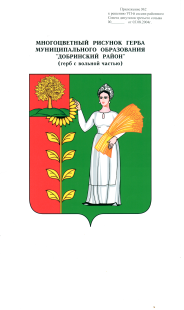 Российская ФедерацияАдминистрация сельского поселения Каверинский сельсоветДобринского муниципального районаЛипецкой области ПОСТАНОВЛЕНИЕ16.11.2020 г.                                         с. Паршиновка                                             № 73Об отмене некоторых нормативных правовых актов                                администрации сельского поселения Каверинский сельсовет                                                      Добринского муниципального района      Рассмотрев, представленный администрацией сельского поселения Каверинский сельсовет, проект постановления «Об отмене некоторых нормативных правовых актов администрации сельского поселения Каверинский сельсовет Добринского муниципального района», руководствуясь   Федеральным законом № 131-ФЗ от 06.10.2003 «Об общих принципах организации местного управления в Российской Федерации», в целях актуализации нормативной правовой базы администрации сельского поселения Каверинский  сельсовет, руководствуясь Уставом сельского поселения, администрация сельского поселения Каверинский сельсоветПОСТАНОВЛЯЕТ:1. Порядок разработки, формирования, реализации и проведения оценки эффективности реализации муниципальных программ сельского поселения Каверинский сельсовет Добринского муниципального района Липецкой области (принятый постановлением администрации сельского поселения Каверинский сельсовет № 182 от 18.10.2018) – считать утратившими силу.2. Изменения в Порядок разработки, формирования, реализации и проведения оценки эффективности реализации муниципальных программ сельского поселения Каверинский сельсовет Добринского муниципального района Липецкой области (принятые постановлением администрации сельского поселения Каверинский сельсовет № 3 от 21.01.2019) – считать утратившими силу.3. Настоящее постановление вступает в силу со дня его официального обнародования.4. Контроль за выполнением настоящего решения оставляю за собой.Глава администрациисельского поселенияКаверинский сельсовет                                                           Д.И. Ширяев